LOGBOOK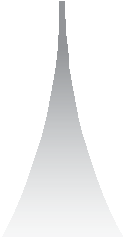 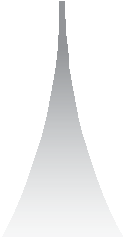 MОRNING OF THE SPAСE ERА6—7 LEVELSBlock АSPACESHIPDATE OF THE FLIGHTCommanderCrewman 1Crewman 2Crewman 3Crewman 4Crewman 5Crewman 6The first flights to space. 1957–1960Match the event and the date.Look at the replica of the first artificial satellite of the Earth. Count how many antennas it had. You can draw the satellite.The first artificial satellite had	antennas.The first manned flightCorrect the sentences.The first manned flight to space was made in 1960.The second cosmonaut of the world is Jury Gagarin.Find out the exact time of Gagarin’s start. You have to imagine the clock in the mirror.The flight started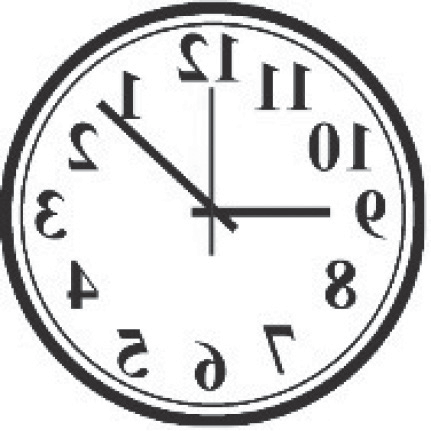  		:The first walk in outer spaceTick what A. Leonov could use in his flight.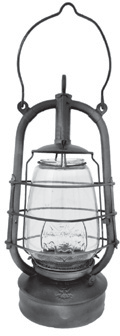 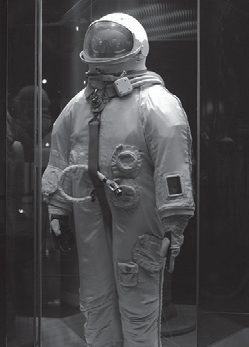 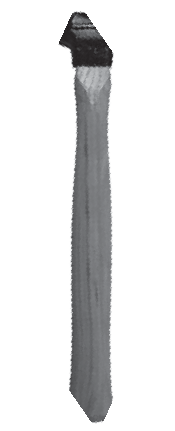 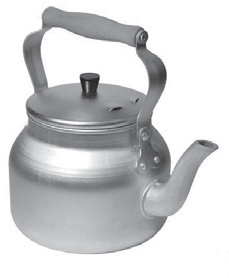 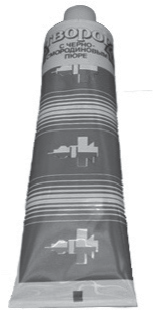 Behind the airlock there is a showcase. Find outthe name of the spaceship and the airlockthe surname of the commander of the spaceshipThe first probes to the MoonPut the planets in the right order beginning from the Sun (write the number of the planet).Neptune Venus Uranus Mars Saturn Mercury Jupiter EarthChoose the right answer.The Moon is	.a star	b)	a satellitec)	a planet	d)	a cometThe nearest star to the Earth is	.a)	the Moon	b)	The Sunc)	Polar Star	d)	MarsFor notesFor notesРазработано для музейного урока: И.Ю. Головкина8